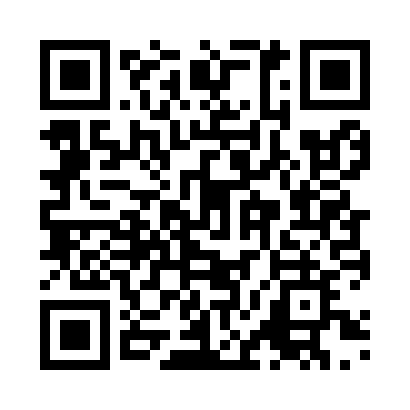 Prayer times for Suttsu, JapanWed 1 May 2024 - Fri 31 May 2024High Latitude Method: NonePrayer Calculation Method: Muslim World LeagueAsar Calculation Method: ShafiPrayer times provided by https://www.salahtimes.comDateDayFajrSunriseDhuhrAsrMaghribIsha1Wed2:434:3311:363:306:408:232Thu2:414:3211:363:306:418:253Fri2:394:3111:363:316:428:264Sat2:374:2911:363:316:438:285Sun2:354:2811:363:316:448:306Mon2:334:2711:363:326:458:317Tue2:314:2611:363:326:468:338Wed2:304:2411:363:326:478:359Thu2:284:2311:363:336:488:3610Fri2:264:2211:353:336:508:3811Sat2:244:2111:353:336:518:4012Sun2:224:2011:353:346:528:4113Mon2:204:1911:353:346:538:4314Tue2:194:1811:353:346:548:4515Wed2:174:1611:353:356:558:4616Thu2:154:1511:353:356:568:4817Fri2:144:1411:353:356:578:5018Sat2:124:1411:363:366:588:5119Sun2:104:1311:363:366:598:5320Mon2:094:1211:363:367:008:5521Tue2:074:1111:363:377:018:5622Wed2:064:1011:363:377:028:5823Thu2:044:0911:363:377:038:5924Fri2:034:0811:363:387:049:0125Sat2:014:0811:363:387:059:0226Sun2:004:0711:363:387:069:0427Mon1:594:0611:363:397:079:0528Tue1:574:0611:363:397:079:0729Wed1:564:0511:373:397:089:0830Thu1:554:0411:373:397:099:0931Fri1:544:0411:373:407:109:11